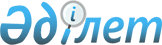 О наименовании и переименовании составных частей городов Талдыкорган, Капшагай Алматинской областиРешение Алматинского областного маслихата от 23 января 2019 года № 40-219 и постановление акимата Алматинской области от 28 января 2019 года № 36. Зарегистрировано Департаментом юстиции Алматинской области 12 февраля 2019 года № 5056
      В соответствии с подпунктом 4-1) статьи 11 Закона Республики Казахстан от 8 декабря 1993 года "Об административно-территориальном устройстве Республики Казахстан" с учетом мнения населения соответствующей территории на основании заключения Республиканской ономастической комиссии при Правительстве Республики Казахстан от 9 ноября 2018 года Алматинский областной маслихат РЕШИЛ и акимат Алматинской области ПОСТАНОВЛЯЕТ:
      1. Новым составным частям города Талдыкорган присвоить следующие наименования:
      1) жилому массиву, расположенному на северо-западе города Талдыкорган – "Балауса";
      2) жилому массиву, расположенному на западе города Талдыкорган – "Жігер";
      3) жилому массиву, расположенному на юго-западе города Талдыкорган – "Береке";
      4) новой улице №3, расположенной в жилом массиве "Шайкорган" города Талдыкорган – "Абикена Сарыбаева", новой улице №5 – "Доланалы", новой улице №13 – "Қойлық", новой улице №14 – "Байғазы".
      2. Составным частям города Капшагай присвоить следующие наименования:
      1) 1-ой улице, расположенной в микрорайоне "Восточный" города Капшагай – "Береке", 2-ой улице – "Ертіс", 3-ей улице – "Жағалау", 4-ой улице – "Нұрлы жол", 5-ой улице – "Құмдыкөл";
      2) 1-ой улице, расположенной в микрорайоне "Карлыгаш" города Капшагай – "Нұрсәт", 2-ой улице – "Жетіген", 3-ей улице – "Жігер", 4-ой улице – "Үшқоңыр", 5-ой улице – "Жерұйық", 6-ой улице – "Сырдария", 7-ой улице – "Ақжайлау", 8-ой улице – "Төрткөл";
      3) 1-ой улице, расположенной в микрорайоне "Гульдер" города Капшагай – "Орда", 2-ой улице – "Сұлутөр", 3-ей улице – "Қарағаш", 4-ой улице – "Сарыжаз", 5-ой улице – "Сауран", 6-ой улице – "Жиенқұм", 7-ой улице – "Ақжайық", 8-ой улице – "Бәйтерек";
      4)1-ой улице, расположенной в микрорайоне "Арна" города Капшагай – "Аққұм", 2-ой улице – "Алтындала", 3-ей улице – "Атақоныс", 4-ой улице – "Бесбалық", 5-ой улице – "Бозарал", 7-ой улице – "Жайсан", 8-ой улице – "Жаңажол", 9-ой улице – "Қамысты", 10-ой улице – "Құмкент", 11-ой улице – "Құндызды", 12-ой улице – "Нұра", 13-ой улице – "Ақкөл", 14-ой улице – "Талапкер", 15-ой улице – "Байырқұм";
      5) 1-ой улице, расположенной в 8 микрорайоне города Капшагай – "Көктал", 2-ой улице – "Атакент", 3-ей улице – "Құмадыр", 4-ой улице – "Қарасу";
      6) 1-ой улице, расположенной в 10 микрорайоне города Капшагай – "Көкжазық", 2-ой улице – "Егінді", 3-ей улице – "Өрнек", 4-ой улице – "Керуенсарай", 5-ой улице – "Ойыл", 6-ой улице – "Шаған".
      3. Бульвар Мира, расположенный в 3 микрорайоне города Капшагай переименовать в бульвар "Астана";
      4. Контроль за исполнением настоящего совместного решения Алматинского областного маслихата и постановления акимата Алматинской области возложить на заместителя акима области А. Абдуалиева.
      5. Настоящее совместное решение Алматинского областного маслихата и постановление акимата Алматинской области вступает в силу со дня государственной регистрации в органах юстиции и вводится в действие по истечении десяти календарных дней после дня его первого официального опубликования.
					© 2012. РГП на ПХВ «Институт законодательства и правовой информации Республики Казахстан» Министерства юстиции Республики Казахстан
				
      Председатель сессии Алматинского

      областного маслихата

К. Султангазиев

      Аким

      Алматинской области

А. Баталов

      Секретарь Алматинского

      областного маслихата

С. Дюсембинов
